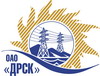 Открытое акционерное общество«Дальневосточная распределительная сетевая  компания»ПРОТОКОЛ ПЕРЕТОРЖКИПРЕДМЕТ ЗАКУПКИ: право заключения договора наЗакупка 2081 «Реконструкция ЗТП города Партизанск» для нужд филиала «Приморские электрические сети».Плановая стоимость: 7 137 560,00 руб. без учета НДС.ПРИСУТСТВОВАЛИ: три члена постоянно действующей Закупочной комиссии 2-го уровня. ВОПРОСЫ ЗАСЕДАНИЯ ЗАКУПОЧНОЙ КОМИССИИ:В адрес Организатора закупки поступила 1 заявка на участие в процедуре переторжки.Процедура переторжки проводилась с помощью функционала ЭТП b2b-energo.Дата и время начала процедуры вскрытия конвертов с заявками на участие в закупке: 10:00 часов московского времени 23.06.2014 г Поступили заявки следующих Участников закупки:РЕШИЛИ:Утвердить протокол переторжки.Ответственный секретарь Закупочной комиссии 2 уровня                               О.А. МоторинаТехнический секретарь Закупочной комиссии 2 уровня                                    Д.С. Бражников№ 361/УТПиР-Пг. Благовещенск23 июня 2014 г.№п/пНаименование Участника закупки и его адрес Общая цена заявки до переторжки, руб. без НДСОбщая цена заявки после переторжки, руб. без НДС«Реконструкция ЗТП города Партизанск» для нужд филиала «Приморские электрические сети»«Реконструкция ЗТП города Партизанск» для нужд филиала «Приморские электрические сети»«Реконструкция ЗТП города Партизанск» для нужд филиала «Приморские электрические сети»ООО "ТЕХЦЕНТР" (690105, Россия, Приморский край, г. Владивосток, ул. Русская, д. 57 Ж, кв. 18)6 550 000,00предложение не поступилоООО "ЭК "СВЕТОТЕХНИКА" (675029, Россия, Амурская обл., г. Благовещенск, ул. Артиллерийская, д. 116)6 565 254,246 525 532,20